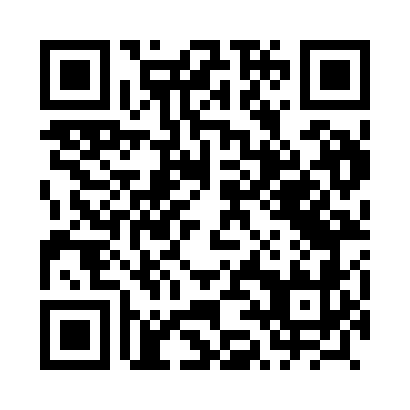 Prayer times for Rogozino, PolandMon 1 Apr 2024 - Tue 30 Apr 2024High Latitude Method: Angle Based RulePrayer Calculation Method: Muslim World LeagueAsar Calculation Method: HanafiPrayer times provided by https://www.salahtimes.comDateDayFajrSunriseDhuhrAsrMaghribIsha1Mon4:126:1412:455:117:169:112Tue4:096:1212:445:127:189:133Wed4:066:1012:445:147:199:154Thu4:036:0712:445:157:219:185Fri4:006:0512:435:167:239:206Sat3:576:0312:435:177:259:227Sun3:546:0012:435:197:269:258Mon3:515:5812:435:207:289:279Tue3:485:5612:425:217:309:3010Wed3:445:5312:425:227:329:3211Thu3:415:5112:425:247:339:3512Fri3:385:4912:415:257:359:3713Sat3:355:4712:415:267:379:4014Sun3:325:4412:415:277:399:4315Mon3:285:4212:415:287:409:4516Tue3:255:4012:405:307:429:4817Wed3:225:3812:405:317:449:5118Thu3:185:3512:405:327:469:5419Fri3:155:3312:405:337:479:5720Sat3:115:3112:405:347:499:5921Sun3:085:2912:395:357:5110:0222Mon3:045:2712:395:367:5310:0523Tue3:015:2512:395:387:5410:0824Wed2:575:2312:395:397:5610:1125Thu2:535:2112:395:407:5810:1426Fri2:505:1812:395:417:5910:1827Sat2:465:1612:385:428:0110:2128Sun2:425:1412:385:438:0310:2429Mon2:385:1212:385:448:0510:2730Tue2:345:1012:385:458:0610:31